    PRODUCT RETURN FORMProducts for Exchange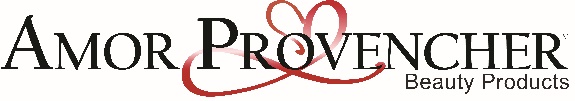                                                                                                                                     Monday-Friday 9-3 (Eastern)                                   PO Box 425                                                                                                                                                          Phone:  1.207.423.8417                      Sanford, Maine 04073Website: www.AmorProvencher.com                                                                                                                               MONTH___________________Email:      Info@amorprovencher.com                                                                                                                               YEAR______________________           LIST OF RETURNS RMA # starting at 1- Buisnesses Use ONLY          RMA                                                                              PHONE                                                                           PAID OUT       NUMBER            DATE                    NAME                  NUMBER            EMAIL               REASON                   AMOUNT________________________________________________________________________________________________________________________________________________________________________________________________________________________________________________________________________________________________________________________________________________________________________________________________________________________________________________________________________________________________________________________________________________________________________________________________________________________________________________________________________________________________________________________________________________________________________________________________________________________________________________________________________________________________________________________________________________________________________________________________________________________________________________________________________________________________________________________________________________________________________________________________________________________________________________________________________________________________________________________________________________________________________________________________________________________________________________________________________________________________________________________________________________________________________________________________________________________________________________________________________________________________________________________________________________________________________________________________________________________________________________________________________________________________________________________________________________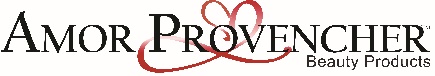 PO BOX 425 Sanford, Maine 040731.207.423.8417Email-info@amorprovencher.com                                                                                                  PO BOX 425 Sanford, Maine 040731.207.423.8417Email-info@amorprovencher.com                                                                                                  PO BOX 425 Sanford, Maine 040731.207.423.8417Email-info@amorprovencher.com                                                                                                  PO BOX 425 Sanford, Maine 040731.207.423.8417Email-info@amorprovencher.com                                                                                                  Your Order ID Number can be found in your order confirmation email. To Return or Exchange Product, YOU MUST OBTAIN a Return Merchandise Authorization Number. Please call 1.207.423.8417 to request an RMA#. we may not accept or process the returned shipment if the RMA is not issued for the return item.Customer InformationCompany Name: ________________________Customer Name: ________________________ Phone: _______________Address: _______________________________ Email: ________________Products for Return                                   ORDER #Your Order ID Number can be found in your order confirmation email. To Return or Exchange Product, YOU MUST OBTAIN a Return Merchandise Authorization Number. Please call 1.207.423.8417 to request an RMA#. we may not accept or process the returned shipment if the RMA is not issued for the return item.Customer InformationCompany Name: ________________________Customer Name: ________________________ Phone: _______________Address: _______________________________ Email: ________________Products for Return                      RMA #:         Person spoke to:                               Date___________________         PRODUCTQtyDescriptionReason CodePRODUCTQtyDescriptionDescriptionReason CodePlease return the products for exchange or refund to the following address.              Amor Provencher Beauty Products, LLCPO Box 425Sanford, Maine 04073All returns will be processed within 5-7 business days after the returned shipment is received. Please include person spoke to for return, RMA #, name, address, phone number and email address in case we have any question.Please include this form with your return. Call us at 1.207.423.8417 to obtain the RMA number before returning the items. And include your RMA on the outside of the box.Please return the products for exchange or refund to the following address.              Amor Provencher Beauty Products, LLCPO Box 425Sanford, Maine 04073All returns will be processed within 5-7 business days after the returned shipment is received. Please include person spoke to for return, RMA #, name, address, phone number and email address in case we have any question.Please include this form with your return. Call us at 1.207.423.8417 to obtain the RMA number before returning the items. And include your RMA on the outside of the box.Please return the products for exchange or refund to the following address.              Amor Provencher Beauty Products, LLCPO Box 425Sanford, Maine 04073All returns will be processed within 5-7 business days after the returned shipment is received. Please include person spoke to for return, RMA #, name, address, phone number and email address in case we have any question.Please include this form with your return. Call us at 1.207.423.8417 to obtain the RMA number before returning the items. And include your RMA on the outside of the box.            Reason Code for Return*** Please enter the capital alphabet that applies in the Reason Code column above.A. Unopened
B. Not as Expected
C. Ordered the Wrong item
D. Wrong Item Shipped
E. Defective             Reason Code for Return*** Please enter the capital alphabet that applies in the Reason Code column above.A. Unopened
B. Not as Expected
C. Ordered the Wrong item
D. Wrong Item Shipped
E. Defective 